..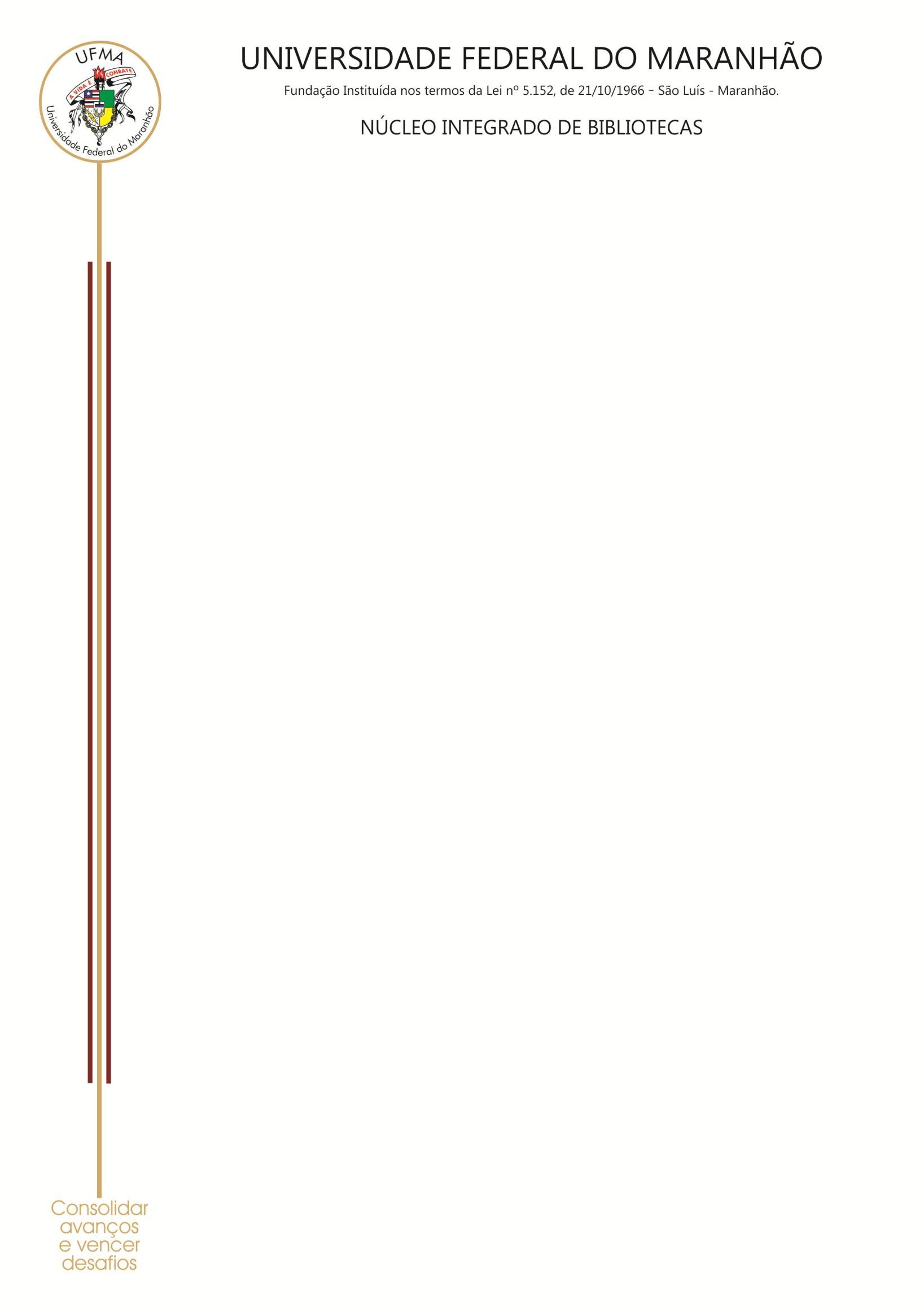        DIVISÃO DE INFORMAÇÃO DIGITAL                   BIBLIOTECA DIGITAL DE TESES E DISSERTAÇÕES                               TERMO DE AUTORIZAÇÃOTítulo do Trabalho: ______________________________________________________________________________________________________________________________________________________________________ Autor: ______________________________________________________________________________________CPF do autor: ________________________________________________________________________________E-mail: _____________________________________________________________________________________Seu e-mail pode ser publicado (  ) sim  (  ) nãoPrograma de Pós-Graduação: ___________________________________________________________________Assinatura do Orientador: ______________________________________________________________________CPF do Orientador: ___________________________________________________________________________E-mail: _____________________________________________________________________________________Seu e-mail pode ser publicado (  ) sim (  ) nãoAssinatura do Coorientador (caso haja) ____________________________________________________________CPF do coorientador __________________________________________________________________________E-mail _____________________________________________________________________________________Seu e-mail pode ser publicado  (  ) sim  (  ) nãoData de Defesa: _________________________ Data de entrega do arquivo à secretaria de pós-graduação: ___________________________________ Eu, ________________________________________________________________________________________, na  qualidade  de  titular  dos direitos autorais  desta  obra acima epigrafada e de  acordo com a Lei nº 9610/98, autorizo a Universidade Federal do Maranhão (UFMA), a disponibilizar  gratuitamente, sem ressarcimento dos direitos autorais, a mesma na rede mundial de computadores (Internet), para fins de leitura, impressão ou download, a título de divulgação da produção cientifica gerada pela Universidade e sem fins comerciais.Assinatura do Autor ___________________________________________________________________________Local  e data _________________________________________________________________________________Obs.: Todos os campos são de preenchimento obrigatório.Contato: ufma.bibliotecadigital.bibliot@gmail.com Tel.: 3272-8654Cidade Universitária Dom Delgado – UFMAAv. dos Portugueses, 1.966, Biblioteca Central - São Luís-MA - CEP: 65080-805 Fone: (98) 3272-8641 - E-mail: bibliotecacentral@ufma.br